Ramka łącząca ZVR 56Opakowanie jednostkowe: 1 sztukaAsortyment: C
Numer artykułu: 0093.0198Producent: MAICO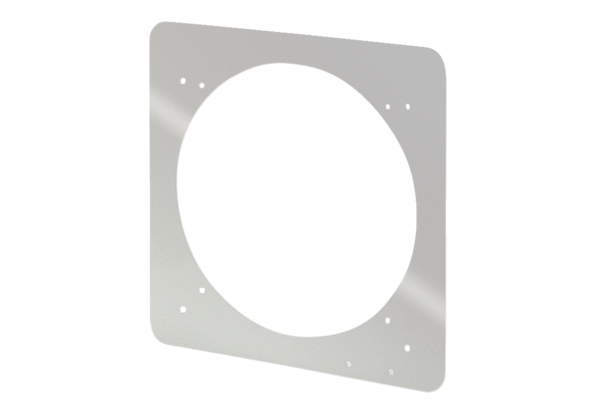 